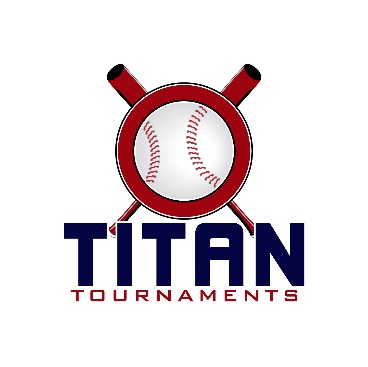 Thanks for playing ball with Titan!Below you will find the tournament schedule and some important rules to note.Roster and Waiver Forms must be submitted to the onsite director upon arrival and birth certificates must be available on site in each head coach’s folder.Victor Lord Park – 175 2nd Street, Winder, GADirector – Allen Dyer
9U & 11U Entry Fee: $385 – 3 seeding + single elimination13U Entry Fee: $395 – 3 seeding + single eliminationAdmission: $7 Per Spectator Per Day

Coaches Passes: 3 Per TeamSanction Fee: $35 if unpaid in 2019Please check out the how much does my team owe document.Please refer to pages 14-15 of our rule book for seeding procedures.
The on deck circle is on your dugout side. If you are uncomfortable with your player being that close to the batter, you may have them warm up further down the dugout, but they must remain on your dugout side.
Headfirst slides are allowed, faking a bunt and pulling back to swing is not allowed.
Runners must make an attempt to avoid contact, but do not have to slide.
Warm Up Pitches – 5 pitches between innings or 1 minute, whichever comes first.
Coaches – one defensive coach is allowed to sit on a bucket or stand directly outside of the dugout for the purpose of calling pitches. Two offensive coaches are allowed, one at third base, one at first base.
Offensive: One offensive timeout is allowed per inning.
Defensive: Three defensive timeouts are allowed during a seven inning game. On the fourth and each additional defensive timeout, the pitcher must be removed from the pitching position for the duration of the game. In the event of extra innings, one defensive timeout per inning is allowed.
An ejection will result in removal from the current game, and an additional one game suspension. Flagrant violations are subject to further suspension at the discretion of the onsite director.1 or more pitches thrown to a batter without an out recorded will go down as a +, 1 out will be counted as 1/3 of an inning.
I.E. – 8 2/3 + + could happen and be legal in a 2 day event, 9 + is illegal.*3 seeding + single elimination – with an odd number of teams in an age group, one team will draw 4 seeding games, their worst game is thrown out (except H2H), along with any innings that would otherwise count against their players innings limits (up to 3 innings per player that pitched in that game). I.e. – Johnny throws 5 innings in that game, 2 will count towards his innings limit for the weekend. Players are still not allowed to exceed 6 innings in a day though.**If it is discovered during the course of a game that a player has exceeded the innings limit, then their team forfeits the current game. Once the game is over and the umpires have left the field, that game can no longer be challenged.*12U Games – Saturday Only
90 minutes finish the inning 
*Please be prepared to play at least 15 minutes prior to your scheduled start times*9U Games - Saturday
90 minutes finish the inning 
*Please be prepared to play at least 15 minutes prior to your scheduled start times*9U Games - Sunday
90 minutes finish the inning 
*Please be prepared to play at least 15 minutes prior to your scheduled start times*11U Games - Saturday
90 minutes finish the inning 
*Please be prepared to play at least 15 minutes prior to your scheduled start times*11U Games - Sunday
90 minutes finish the inning 
*Please be prepared to play at least 15 minutes prior to your scheduled start times*13U North – Seeding Games Saturday
100 minutes finish the inning 
*Please be prepared to play at least 15 minutes prior to your scheduled start times*
*Teams cross seed into a 10 team bracket with 13U South*
*Pitchers – please wear turf shoes or molded cleats*13U South – Seeding Games Saturday
100 minutes finish the inning
*Please be prepared to play at least 15 minutes prior to your scheduled start times**Teams cross seed into a 10 Team Bracket with 13U North*MC Bulldogs 16Victor Lord Park – 175 2nd Street, Winder, GAVictor Lord Park – 175 2nd Street, Winder, GAVictor Lord Park – 175 2nd Street, Winder, GAVictor Lord Park – 175 2nd Street, Winder, GAVictor Lord Park – 175 2nd Street, Winder, GAVictor Lord Park – 175 2nd Street, Winder, GATimeFieldAge GroupTeamScoreTeam8:00212UMudcats10-4Dirty South Outlaws9:45212UMudcats11-6CoC11:30212UDirty South Outlaws3-11CoC1:15212U2 seedCoC11-63 seedDirty South3:00212UWinner of 2 seed v 3 seedCoC11-71 seedMudcatsTimeFieldTeamScoreTeam8:30BambinoGainesville Reds3-12Oconee Riverdawgs10:15BambinoGainesville Reds16-8Morgan Co. Bulldogs12:00BambinoOconee Riverdawgs17-7Winder Lions1:45BambinoGreenheads10-11MC Raiders3:30BambinoGeorgia Bombers15-7Morgan Co. Bulldogs5:15BambinoGreenheads5-13Winder Lions7:00BambinoGeorgia Bombers10-9MC RaidersTimeFieldTeamScoreTeam8:303Gainesville Reds14-3Winder Lions8:304Greenheads20-8Morgan Co. Bulldogs10:153Oconee Riverdawgs18-5MC Raiders10:154Greenheads7-17Georgia BombersTimeFieldTeamScoreTeam8:30PardueOnward6-2Silver City Longhorns10:15PardueGTA Generals3-5Silver City Longhorns12:00PardueOnward8-7Southern Storm1:45PardueSouthern Impact8-4Southern Storm3:30Pardue11U 5 Star Generals6-3GTA Generals5:15Pardue11U 5 Star Generals2-1Southern Storm7:00PardueSouthern Impact8-9GTA GeneralsTimeFieldTeamScoreTeam1:452Onward16-1011U 5 Star Generals1:453Southern Impact15-3Silver City LonghornsTimeFieldTeamScoreTeam8:30GordonCoC7-3WC Warriors10:25GordonNorth GA Generals6-18WC Warriors12:20GordonLumpkin Miners2-4CoC2:15GordonNorth GA Generals3-13CoC4:10GordonLumpkin Miners9-2WC Warriors6:05GordonLumpkin Miners12-0North GA GeneralsVictor Lord Park – 175 2nd Street, Winder, GAVictor Lord Park – 175 2nd Street, Winder, GAVictor Lord Park – 175 2nd Street, Winder, GAVictor Lord Park – 175 2nd Street, Winder, GAVictor Lord Park – 175 2nd Street, Winder, GAVictor Lord Park – 175 2nd Street, Winder, GATimeFieldAge GroupTeamScoreTeam8:00113UOconee Cubs15-1CP Copperheads9:55113UOconee Cubs8-5Hitmen11:50113UElite Gamers16-4CP Copperheads1:45113UFC Rangers12-6FTK Longhorns3:40113UFC Rangers3-5Oconee Cubs5:35113UHitmen13-4CP Copperheads5:35213UFTK Longhorns0-13Elite Gamers7:30113UFC Rangers5-11Elite Gamers7:30213UFTK Longhorns2-11Hitmen9U Bracket - Sunday9U Bracket - Sunday9U Bracket - Sunday OC Riverdawgs 10 OC Riverdawgs 10 OC Riverdawgs 101 Greenheads 6 Greenheads 6 Greenheads 6Field 4 - 3:30Field 4 - 3:30(4 OC Riverdawgs 13 OC Riverdawgs 134Field 3 - 12:00Field 3 - 12:00(1 Winder Lions 9 Winder Lions 9 Winder Lions 95 Winder Lions 7 Winder Lions 7 Winder Lions 7Field 4 - 7:00Field 4 - 7:00(6 OC Riverdawgs OC Riverdawgs Gainesville Reds 17 Gainesville Reds 17 Gainesville Reds 17CHAMPIONSCHAMPIONS3Field 4 - 12:00Field 4 - 12:00(2 Gainesville Reds 13 Gainesville Reds 13 Gainesville Reds 136 MC Raiders 11 MC Raiders 11 MC Raiders 11Field 4 - 5:15Field 4 - 5:15(5 Gainesville Reds 4 Gainesville Reds 4 Georgia Bombers 17 Georgia Bombers 17 Georgia Bombers 172Field 4 - 1:45Field 4 - 1:45(3 Georgia Bombers 6 Georgia Bombers 6 Georgia Bombers 6711U Bracket - Sunday11U Bracket - Sunday11U Bracket - Sunday Onward 6 Onward 6 Onward 61 Silver City Longhorns 5 Silver City Longhorns 5 Silver City Longhorns 5Field 3 - 5:15Field 3 - 5:15(3 Onward 6 Onward 6 Onward 64Field 3 - 3:30Field 3 - 3:30(1 GTA Generals 5 GTA Generals 5 GTA Generals 55 GTA Generals 18 GTA Generals 18 GTA Generals 18Field 3 - 7:00Field 3 - 7:00(5 Impact ImpactCHAMPIONSCHAMPIONS 5 Star Generals 6 5 Star Generals 6 5 Star Generals 63Field 2 - 3:30Field 2 - 3:30(2 5 Star Generals 1 5 Star Generals 1 5 Star Generals 16Field 2 - 5:15Field 2 - 5:15(4 Southern Storm 2 Southern Storm 2 Southern Storm 2 Southern Impact 7 Southern Impact 7 Southern Impact 72 Southern Impact 6 Southern Impact 6 Southern Impact 6Winner's BracketWinner's Bracket13U Bracket - Sunday13U Bracket - Sunday13U Bracket - SundayElite Gamers RWB 17Elite Gamers RWB 17S1N GA Generals 6(4 Elite Gamers 10 Elite Gamers 10N4Field 1 - 11:50(1Field 1 - 8:00FTK Longhorns 0 FTK Longhorns 0 (7Elite Gamers 8Elite Gamers 8Elite Gamers 8S5Field 1 - 1:45Field 1 - 1:45FTK Longhorns 11Lumpkin Miners 7Lumpkin Miners 7N2(3Field 1 - 9:55  Lumpkin Miners 3  Lumpkin Miners 3S3Hitmen 4Hitmen 4Field 1 - 5:35Field 1 - 5:35(9Gamers Gamers CHAMPIONSCHAMPIONS CoC 11 CoC 11N1WC Warriors 6(5 CoC 5 CoC 5N3Field 2 – 11:50(2Field 2 – 8:00 CP Copperheads 8 CP Copperheads 8S6(8 CP Copperheads 13Field 1 – 3:40Field 1 – 3:40OC Cubs 3OC Cubs 3OC Cubs 3 OC Cubs 7 OC Cubs 7S2(6Field 1 – 9:55 OC Cubs 9 OC Cubs 9S4FC Rangers 4FC Rangers 4